Paper 3 a2017 – 2019 Sustainable Development Commission Work ProgrammeThis document outlines the proposed topics for the work plan of the UITP Sustainable Development Commission (SDC) until the 63rd UITP Public Transport Summit.  It is framed within the context of the Integrated Global Work Programme (IGWP) which forms the foundation of all UITP working bodies and efforts.  The IGWP is approved by the Policy Board on behalf of the General Assembly and is steered by the PresCom which consists of all chairs of Committees and Commissions etc, including the SDC and will enable the Commission deliver on its mission: promote internally and externally the positive contribution public transport makes to sustainable development. The schematic below outlines the core working topics, topic leads and time allocation for each activity.  The SDC work plan should be viewed as a flexible document and constantly open for discussion and change.  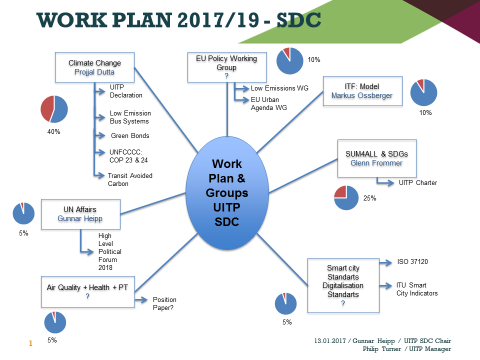 SUM4ALL & Sustainable Development Goal Reporting (SDG) – Paper 3cOn 25 September 2015, all countries signed up to a set of 17 Sustainable Development Goals (SDGs) and 169 associated global targets which includes a one (and indicator) on urban public transport (SDG11.2).  In support of the SDG’s, the World Bank launched an initiative called Sustainable Mobility for All (SUM4All) in May 2016 that aims to develop a global tracking framework (GTF) to measure global progress on sustainable transport.  At the same time, UITP has been encouraging its members to report sustainability information through the UITP Sustainability Charter.  Metrics have been developed under the Charter for the sector to support reporting and have been aligned with the latest sustainability standards and reporting regulations.  UITP has recently aligned the Charter indicators and the SDGs and made a formal commitment at COP21 (Paris, 2015) to scale up SDG reporting in the sector.  Currently no data exists on SDG 11.2 and the SUM4All GTF will need to be fed with public transport information.  The project will fill this data gap. ObjectivesDevelop a digital reporting platform for UITP members to summarise automatically, key reporting metrics and sustainability reports in line with regulatory requirements and the voluntary UITP SD CharterProvide analytics within the platform, enabling focus on SDG and sustainability assessment factorsProvide analytics to prepare sector-based impact reports on sector achievements in a quick, cost-effective manner that can feed into national and global reporting frameworks like the SDGs and SUM4All as well as UITP projectsEnsure the platform is consistent with and aggregates data within UITP which can also support other UITP activities (e.g. Millennium in Cities Database (MCD)) On the basis of the above it is proposed that the traditional Charter process be adapted where signatories be no longer required to sign-up to report non-financial information.  Rather all UITP members should be encouraged to report through this platform.UN AffairsThe UN global stocktake at the UN High Level Political Forum with national governments on progress towards SDG 11 (cities) and its associated targets, including SDG 11.2, will take place in July 2018. UN Habitat as the goal’s gatekeeper is currently determining how it will take forward the national review and has asked UITP to support them in their efforts. The above project (1) will be the primary input to the Forum and UITP will seek constant opportunities to engage the UN system in the build-up and beyond to ensure that public transport remains high on the political agenda.Climate ChangeUITP’s Declaration on Climate Leadership is one of 70 collaborative initiatives covering all sectors under the UNFCCC’s Global Climate Agenda (GCA): http://climateaction.unfccc.int/cooperative-initiative/public-transport-declaration-on-climate-leadership/transportA requirement under the GCA is to:Report progress of implementation on an annual basis of the 350 commitments pledged under the DeclarationSupport implementation through sharing of best practice and lessons learned from implementing action on the ground linked to national climate strategiesRaise awareness of the positive contribution that public transport can play in the fight against climate change and sustainable developmentThe SDC work plan is designed to support UITP deliver on these commitments: report on Declaration implementation for COP 23, 24; guide on low emissions bus systems; brief on green bonds; brief on transit avoided carbon.Smart CitiesThe SDC will continue to lead UITP’s efforts on smart cities and develop capacity, knowledge and best practice.  A number of standards bodies are developing indicator frameworks to benchmark cities on their smartness: namely ISO 37120 and ITU U4SSC.  It is proposed that an overview of these two standards be developed and an assessment of wider indicator frameworks currently in use be analysed and linked to the Charter reporting indicators. Paper 3b is a review of ISO37120 and its links to the UITP Sustainability Charter: for approval.Air QualityImproving air quality and the link to health and active travel is important priority for UITP and is becoming a top priority for policy makers in all regions to address.  The definition of policy messages, the dissemination of policy briefs and official position as well as the importance of building international collaboration with other sectors outside of the public transport sector spearheaded by the SDC will be increasingly be important in these two related issues.  It is proposed that the SDC develop a policy brief on the importance of public transport in addressing air quality and health.EU Policy Working GroupSDC has been supporting UITP lobbying activities towards EU institutions and member states on sustainable development It is proposed that this work continues and are consulted on two key dossiers related to UITP activities:Climate Change: the UITP EU Department has established a working group focused on desponding to the main dossiers attached to the EU’s low emissions mobility strategy: The revision of the Clean Vehicles Directive; New legislation to measure and certify CO2 emissions of heavy duty vehicles; Fuel and energy issues, European Investment Bank on bus fleet renewal and how this can be achieved (technically, politically) and funded. The exchange of best practices and the deployment of new technologies; Provide input to the Commission’s New Skills Agenda for Europe and Digital Single Market Strategy in relation low emissions mobility.EU Urban Agenda: The Partnership on Urban Mobility consists of 5 Member States, 8 cities (co-led by Karlsruhe, which our SDC member has been involved in), 2 regions, the European Investment Bank, the Council of European Municipalities and Regions (CEMR), EUROCITIES, URBACT, 3 Directorate-Generals of the European Commission and 3 stakeholders (including UITP). Currently, the Orientation Paper is being drafted which will provide the focus of the group and will include the sharing of best practice on public transport. The objective is to have a Action Plan by the end of the year, consultations in 2018, and to implement the Action Plan in 2018 and 2019.International Transport Forum: DecarbonisationThe ITF (OECD) is developing a suite of modelling tools to navigate this pathway.Data-driven computer modelling over all transport modes.Rigorous and coherent analysis of policies and outcomes, considering exogenous factors and their impacts.Simulation of technological evolution, alternative policy paths and outcomes.Collaboration and mutual learning among stakeholders.Inclusive dialogue and engagement with multiple partner organisations.UITP is a partner organisation and the working group within the SDC is expected to oversee input and results of the project as well as provide recommendations as appropriate.Further information is available at: http://www.itf-oecd.org/sites/default/files/decarbonising-transport-brochure.pdf